فرم شماره 1 درخواست  نمونه برداری از محموله های پسته صادراتی به اتحادیه اروپاریاست محترم اداره نظارت بر مواد غذایی، آشامیدنی                                                                   تاریخ و شماره نامهبا سلام و احترام:  بدینوسیله اینجانب -----------------  مدیرعامل شرکت  --------------- دارای پروانه بهره برداری/ پروانه ساخت از وزارت بهداشت به شماره------------- مورخ-----------  متقاضی نمونه برداری و آزمون توسط آن معاونت محترم  از محموله پسته صادراتی به اتحادیه اروپا با مشخصات ذیل، جهت صدور گواهی بهداشت می باشم.مشخصات صادر کننده:مشخصات محصول: مشخصات محموله:         مهر و امضا مدیرعامل شرکت   نام شرکت متقاضی صادراتپروانه بهره برداری/ پروانه ساختنام تجارینام و شماره پروانه مسئول فنیگواهی HACCP            دارد                          ندارد          آدرس و شماره تماس شرکتشکل پسته  درسته                     نیمه شده                        خلال پسته                     مغز سبز بدون پوست  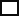 ارقام پستهگرد(Round)                گرد(Jumbo)               کشیده (Long)                                    سایر        نوع پستهخندان                        مکانیک خندان                     ناخندان  مغز پسته  خام                         فرآیند شده    شماره سری محمولهوزن خالص هر بسته (Kg)تاریخ پیشنهاد انجام نمونه برداریوزن ناخالص هر بسته (Kg)تعداد بسته هاوزن خالص بهر (Kg)نوع بسته بندیوزن ناخالص بهر (Kg)کشور مقصد صادراتگمرک خروجیآدرس محل نمونه برداری